          Приложение N 3к Административному регламентуФедеральной службы по экологическому,технологическому и атомному надзорупредоставления государственной услугипо организации проведения аттестациипо вопросам промышленной безопасности,по вопросам безопасности гидротехническихсооружений, безопасности в сфереэлектроэнергетикиот 26 ноября 2020 года N 459 Форма  ЗАЯВЛЕНИЕоб аттестации по вопросам промышленной безопасности, по вопросам безопасности гидротехнических сооружений, безопасности в сфере электроэнергетики Направляется на аттестацию: 1 Фамилия, имя, отчество (при наличии) 2 Дата рождения 3 Данные документа, удостоверяющего личность (серия, номер, кем выдан, дата выдачи) 4 Занимаемая должность 5 Название организации 6 Адрес организации 7 Идентификационный номер налогоплательщика 8 Телефон, факс, электронная почта организации (при наличии) 9 Причина аттестации (первичная, периодическая, внеочередная) 10 Категория работника Работник, ответственный за осуществление Работник, ответственный за осуществление Работник, ответственный за осуществление Работник, ответственный за осуществление производственного контроля за соблюдением производственного контроля за соблюдением производственного контроля за соблюдением производственного контроля за соблюдением требований промышленной безопасности организации, эксплуатирующей опасный производственный объект требований промышленной безопасности организации, эксплуатирующей опасный производственный объект требований промышленной безопасности организации, эксплуатирующей опасный производственный объект требований промышленной безопасности организации, эксплуатирующей опасный производственный объект Работник, являющийся членом аттестационной Работник, являющийся членом аттестационной Работник, являющийся членом аттестационной Работник, являющийся членом аттестационной комиссии организации, осуществляющей комиссии организации, осуществляющей комиссии организации, осуществляющей комиссии организации, осуществляющей деятельность в области промышленной безопасности деятельность в области промышленной безопасности деятельность в области промышленной безопасности деятельность в области промышленной безопасности Работник, являющийся специалистом, Работник, являющийся специалистом, Работник, являющийся специалистом, Работник, являющийся специалистом, осуществляющим авторский надзор в процессе осуществляющим авторский надзор в процессе осуществляющим авторский надзор в процессе осуществляющим авторский надзор в процессе строительства, реконструкции, капитального ремонта, технического перевооружения, консервации и ликвидации опасных производственных объектов строительства, реконструкции, капитального ремонта, технического перевооружения, консервации и ликвидации опасных производственных объектов строительства, реконструкции, капитального ремонта, технического перевооружения, консервации и ликвидации опасных производственных объектов строительства, реконструкции, капитального ремонта, технического перевооружения, консервации и ликвидации опасных производственных объектов Работник, осуществляющий функции Работник, осуществляющий функции Работник, осуществляющий функции Работник, осуществляющий функции строительного контроля при осуществлении строительного контроля при осуществлении строительного контроля при осуществлении строительного контроля при осуществлении строительства, реконструкции и капитального ремонта опасных производственных объектов строительства, реконструкции и капитального ремонта опасных производственных объектов строительства, реконструкции и капитального ремонта опасных производственных объектов строительства, реконструкции и капитального ремонта опасных производственных объектов Иная категория 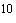 Иная категория Иная категория Иная категория 11 Области аттестации А А А Б В Г Способ получения:(отметить один из предложенных вариантов знаком "V") Способ получения:(отметить один из предложенных вариантов знаком "V") Способ получения:(отметить один из предложенных вариантов знаком "V") Способ получения:(отметить один из предложенных вариантов знаком "V") Способ получения:(отметить один из предложенных вариантов знаком "V") Способ получения:(отметить один из предложенных вариантов знаком "V") Способ получения:(отметить один из предложенных вариантов знаком "V") в территориальном органе Ростехнадзора в территориальном органе Ростехнадзора в территориальном органе Ростехнадзора в территориальном органе Ростехнадзора в территориальном органе Ростехнадзора в территориальном органе Ростехнадзора почтовым отправлением почтовым отправлением почтовым отправлением почтовым отправлением почтовым отправлением почтовым отправлением в электронной форме в электронной форме в электронной форме в электронной форме в электронной форме в электронной форме К заявлению прилагаются следующие документы: К заявлению прилагаются следующие документы: К заявлению прилагаются следующие документы: К заявлению прилагаются следующие документы: К заявлению прилагаются следующие документы: К заявлению прилагаются следующие документы: К заявлению прилагаются следующие документы: 1. 1. на ___листах. 2. 2. на ___листах. "___"___________ 20___ г. "___"___________ 20___ г. "___"___________ 20___ г. Ф.И.О. руководителяПодпись _______________             Пункт 1 постановления Правительства Российской Федерации от 25 ноября 2019 г. N 1365 "О подготовке и об аттестации в области промышленной безопасности, по вопросам безопасности гидротехнических сооружений, безопасности в сфере электроэнергетики" (Собрание законодательства Российской Федерации, 2019, N 44, ст.6204). _______________             Пункт 1 постановления Правительства Российской Федерации от 25 ноября 2019 г. N 1365 "О подготовке и об аттестации в области промышленной безопасности, по вопросам безопасности гидротехнических сооружений, безопасности в сфере электроэнергетики" (Собрание законодательства Российской Федерации, 2019, N 44, ст.6204). _______________             Пункт 1 постановления Правительства Российской Федерации от 25 ноября 2019 г. N 1365 "О подготовке и об аттестации в области промышленной безопасности, по вопросам безопасности гидротехнических сооружений, безопасности в сфере электроэнергетики" (Собрание законодательства Российской Федерации, 2019, N 44, ст.6204). _______________             Пункт 1 постановления Правительства Российской Федерации от 25 ноября 2019 г. N 1365 "О подготовке и об аттестации в области промышленной безопасности, по вопросам безопасности гидротехнических сооружений, безопасности в сфере электроэнергетики" (Собрание законодательства Российской Федерации, 2019, N 44, ст.6204). _______________             Пункт 1 постановления Правительства Российской Федерации от 25 ноября 2019 г. N 1365 "О подготовке и об аттестации в области промышленной безопасности, по вопросам безопасности гидротехнических сооружений, безопасности в сфере электроэнергетики" (Собрание законодательства Российской Федерации, 2019, N 44, ст.6204). _______________             Пункт 1 постановления Правительства Российской Федерации от 25 ноября 2019 г. N 1365 "О подготовке и об аттестации в области промышленной безопасности, по вопросам безопасности гидротехнических сооружений, безопасности в сфере электроэнергетики" (Собрание законодательства Российской Федерации, 2019, N 44, ст.6204). _______________             Пункт 1 постановления Правительства Российской Федерации от 25 ноября 2019 г. N 1365 "О подготовке и об аттестации в области промышленной безопасности, по вопросам безопасности гидротехнических сооружений, безопасности в сфере электроэнергетики" (Собрание законодательства Российской Федерации, 2019, N 44, ст.6204). 